8	虑及第26号决议（WRC-19，修订版），审议主管部门有关删除其国家脚注或将其国名从脚注中删除的请求（如果不再需要），并就这些请求采取适当行动；第5条频率划分第IV节 – 频率划分表
（见第2.1款）

MOD	NGR/146/15.441B	在安哥拉、亚美尼亚、阿塞拜疆、贝宁、博茨瓦纳、巴西、布基纳法索、布隆迪、柬埔寨、喀麦隆、中国、科特迪瓦、吉布提、斯威士兰、俄罗斯联邦、、冈比亚、几内亚、、伊朗（伊斯兰共和国）、哈萨克斯坦、肯尼亚、老挝（人民民主共和国）、莱索托、利比里亚、马拉维、毛里求斯、蒙古、莫桑比克、尼日利亚、乌干达、乌兹别克斯坦、刚果民主共和国、吉尔吉斯斯坦、朝鲜民主主义人民共和国、苏丹、南非、坦桑尼亚、多哥、越南、赞比亚和津巴布韦，4 800-4 990 MHz全部或部分频段确定由有意实施国际移动通信（IMT）的主管部门使用。这种确定不妨碍已在该频段内获得划分的任何业务使用该频段，亦未在《无线电规则》中确定优先权。使用IMT台站需根据第9.21款与有关主管部门达成协议，而且IMT台站不得寻求其他移动业务应用台站的保护。此外，主管部门在将移动业务IMT台站投入使用之前，须确保该台站在距离该沿岸国正式认可的作为低水位线的海岸20公里处海平面以上19公里处产生的功率通量密度（pfd）不超过−155 dB(W/(m2 · 1 MHz))。此pfd标准需在WRC-23上复审。第223号决议（WRC-19，修订版）适用。该确定须在WRC-19之后生效。（WRC-）______________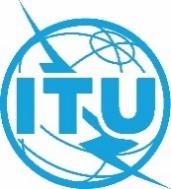 世界无线电通信大会（WRC-23）
2023年11月20日-12月15日，迪拜世界无线电通信大会（WRC-23）
2023年11月20日-12月15日，迪拜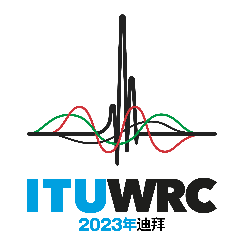 全体会议全体会议文件 146-C文件 146-C2023年10月30日2023年10月30日原文：英文原文：英文尼日尔（共和国）尼日尔（共和国）尼日尔（共和国）尼日尔（共和国）有关大会工作的提案有关大会工作的提案有关大会工作的提案有关大会工作的提案议项8议项8议项8议项8